Name: KEY									Id#COE 405, Term 152 Design & Modeling of Digital SystemsQuiz# 3   Date: Sunday, April 3, 2016Q1. Given below the design of an n-bit magnitude comparator. The circuit receives two n-bit unsigned numbers A and B and produces two outputs GT and EQ as given in the table to the right.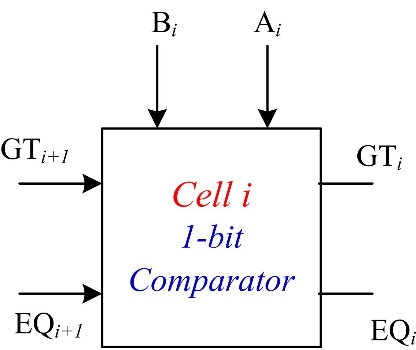 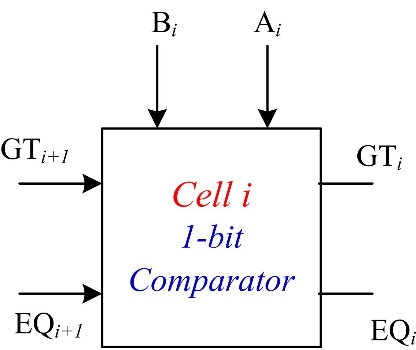 The input operands are processed in a bitwise manner starting with the most significant bit (MSB). The comparator circuit is constructed using n identical copies of the basic 1-bit cell shown to the right. The Figure below shows the n-bit comparator circuit implemented using n copies of the basic 1-bit cell. 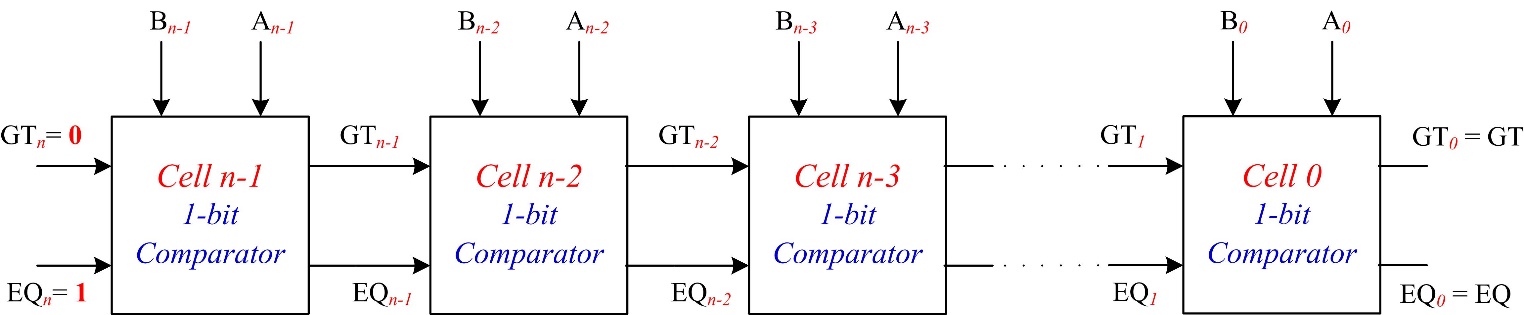 Boolean expressions of the outputs of cell i and its gate-level implementation are given below: 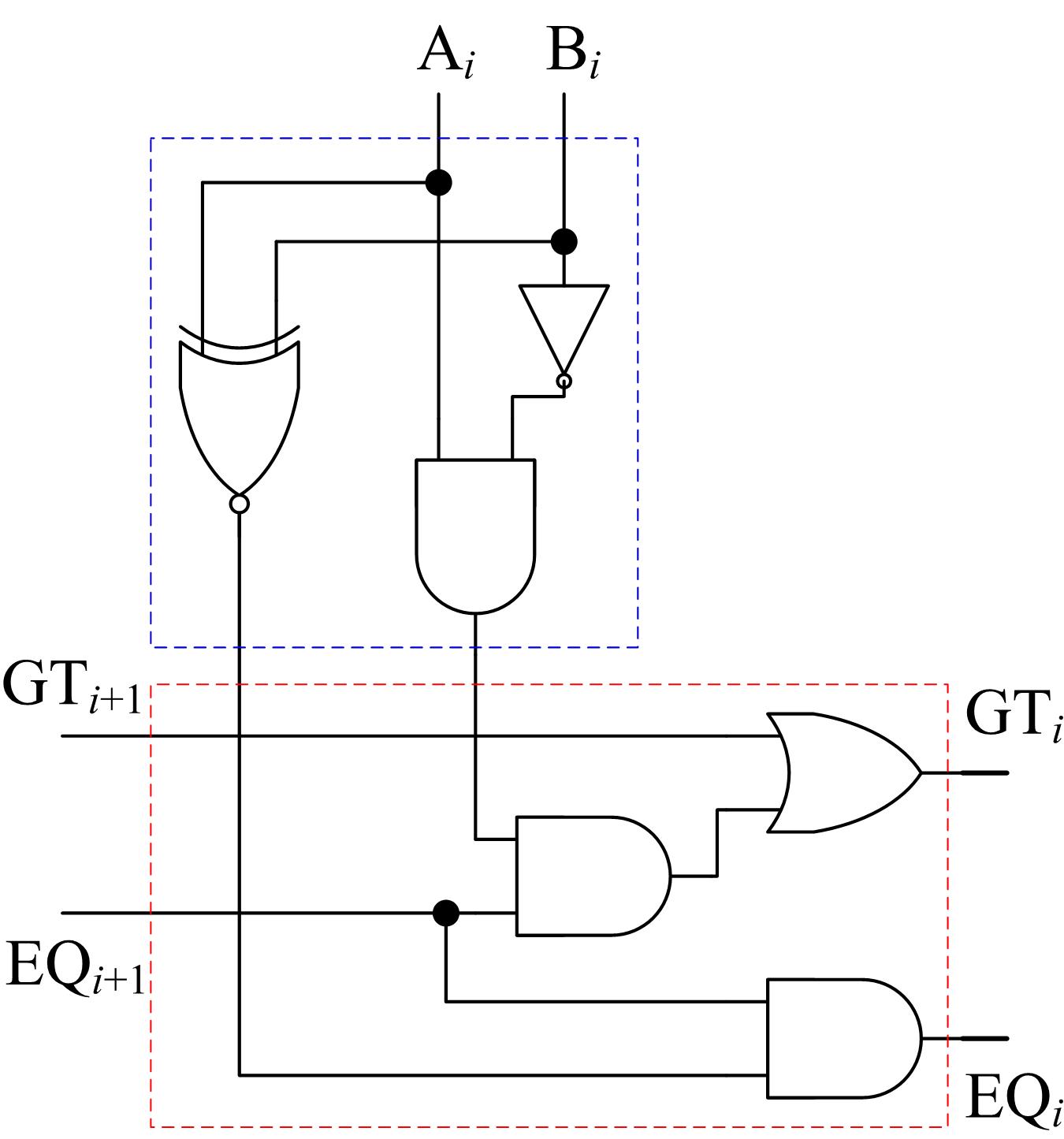 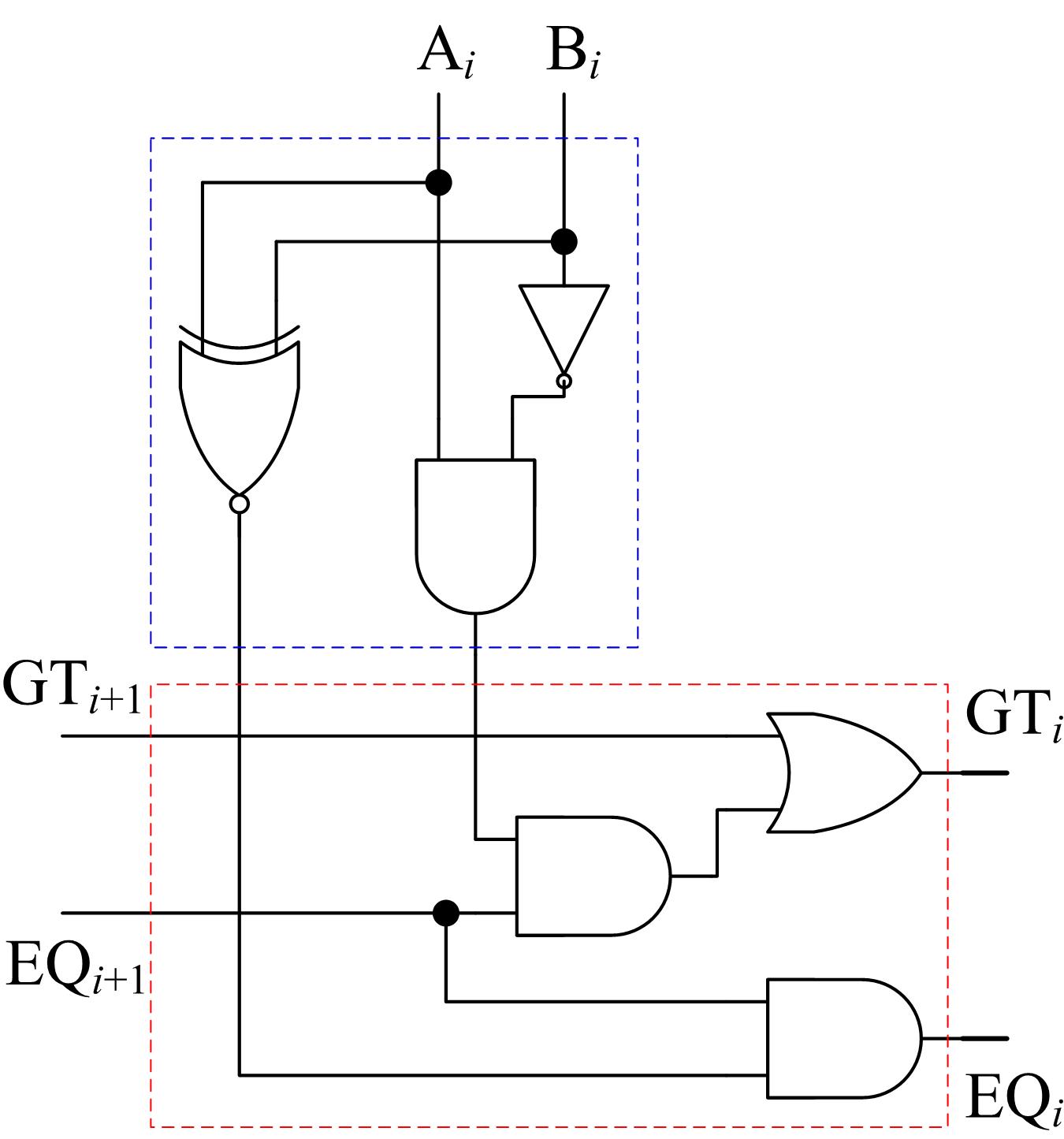  EQi = (Ai  Bi). EQi+1Write a Verilog model Comp1Bit to model the 1-bit comparator circuit using either a structural model of basic logic gates or a behavioral model using the assign statement.  The declaration of the Comp1Bit module is as follows:module Comp1Bit (output GT_out, EQ_out  ,  input   GT_in  , EQ_in, Ai, Bi);module Comp1Bit (output GT_out, EQ_out, input GT_in, EQ_in, Ai, Bi);assign GT_out = GT_in || Ai && !Bi && EQ_in;assign EQ_out = (Ai ~^ Bi) && EQ_in;endmoduleORmodule Comp1Bit (output GT_out, EQ_out, input GT_in, EQ_in, Ai, Bi);not (g1, Bi);and (g2, g1, Ai);xnor(g3, Ai, Bi);and (g4, g2, EQ_in);or  (GT_out, GT_in, g4);and (EQ_out,  EQ_in, g3);endmoduleComplete the following Verilog model Comp3Bit that models a 3-bit comparator circuit.  module Comp3Bit (output Greater, Equal,                                  input [2:0] A , B) ;wire  [2:1]  GT, EQ ; // internal wires connecting cells /* First instance “M1” of the cell Comp1Bit with its inputs GT_in and  EQ_in connected to fixed values of 0 and 1 respectively *///Comp1Bit M1 (GT[2] , EQ [2], 1'b0, 1'b1, A[2], B[2]); Comp1Bit M2 (GT[1], EQ[1], GT[2], EQ[2], A[1], B[1]);Comp1Bit M3 (Greater, Equal, GT[1], EQ[1], A[0], B[0]);endmoduleWrite a Verilog test bench to test the 3-bit comparator Comp3Bit by applying the following input patterns consecutively with a delay of 20ps:       {A=100, B=011}, {A=101, B=101}, {A=011, B=111}. module t_Comp3Bit();  wire 	Greater, Equal;   reg 	[2:0] A, B;  Comp3Bit M1 (Greater, Equal, A, B) ;initial begin    A=3'b100; B=3'b011;     #20 A=3'b101; B=3'b101;     #20 A=3'b011; B=3'b111;   endendmodule